Outil d’évaluation – Helen Keller et le dépassement de soi (pp. 14-15 de l’album)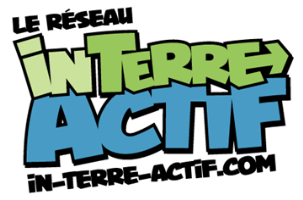 Trouve les réponses aux questions suivantes dans le texte :Nomme l’un des plus grands accomplissements personnels d’Helen Keller.À l’âge vénérable de 75 ans, Helen Keller a effectué un trek d’une durée de cinq mois en Asie afin d’inspirer les personnes aveugles à dépasser leurs limites.Qui étaient les deux personnages célèbres qu’Helen Keller côtoyaient en tant qu’amis?Ces deux amis étaient Alexander Graham Bell, inventeur du téléphone, et Mark Twain, écrivain de renom.De quelle façon est-il possible de passer à travers les périodes les plus sombres de notre vie? Donne au moins trois éléments de réponse.Pour passer à travers les périodes difficiles, il est important de se mettre en marche, de savoir bien s’entourer, d’être solidaires et de s’épauler les uns les autres. Il faut aussi aller puiser assez de courage en soi pour se dépasser, ne pas craindre l’échec et toujours foncer.Le Radcliffe College, où Helen Keller a obtenu son diplôme en arts, était une institution académique rattachée à quelle université prestigieuse?Le Radcliffe College était affilié à l’Université Harvard, située à Cambridge (Massachussetts) aux États-Unis.À quelles maladies peut-on attribuer la surdité et la cécité d’Helen Keller?La cécité et la surdité qu’Helen Keller a développées à 19 mois auraient été causées par la méningite ou la scarlatine.Combien de personnes handicapées compte-t-on à travers le monde?On estime à un total de 650 millions le nombre de personnes vivant avec un handicap autour du globe.Vrai ou faux? Si la réponse est « Faux », justifie par une explication :Dans le monde, 98 % des personnes handicapées vivent avec seulement 2 $ par jour.Faux. Ce sont plutôt 80 % des personnes handicapées qui vivent avec à peine 1$ par jour.La rencontre d’Helen Keller avec Anne Sullivan, son institutrice privée, lui a permis d’amorcer la plus importante transformation de sa vie : celle de l’apprentissage de la communication et du décodage du monde qui l’entourait.Vrai.Peu importe notre origine, notre situation financière, notre milieu familial ou notre histoire de vie, nous sommes tous appelés, un jour ou l’autre, à traverser des épreuves et à relever des défis.VraiL’Américain Stephen Hawking représente, lui aussi, un modèle de dépassement de soi.Faux. Stephen Hawking est bel et bien un modèle à suivre… mais il est Anglais, et non Américain.Donne ton avis :Ton école est-elle adaptée aux besoins des personnes handicapées? Si oui, donne des exemples de mesures qui sont mises en place. Sinon, explique ce qu’elle pourrait faire pour faciliter le quotidien des personnes handicapées.(Réponse personnelle de l’élève)